Уважаемые граждане!!! Федеральный государственный пожарный надзор и Коми-Пермяцкое отделения Всероссийского добровольного пожарно общества еще раз напоминает действия в случае возникновения пожара или признаков горения:   - немедленно сообщить об этом по телефону в пожарную охрану (при этом необходимо назвать адрес объекта защиты, место возникновения пожара, а также сообщить свою фамилию);
- принять посильные меры по эвакуации людей и тушению пожара.Номера вызова пожарной охраны: 01,101 или 112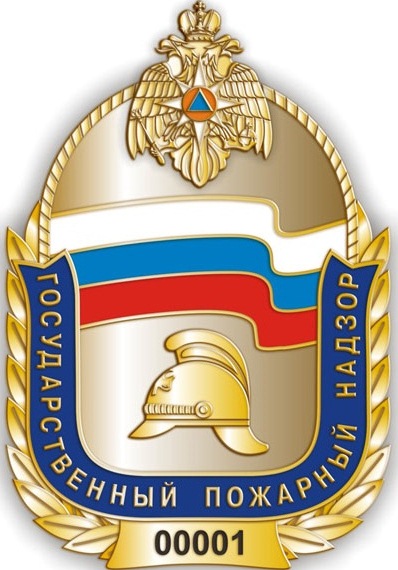 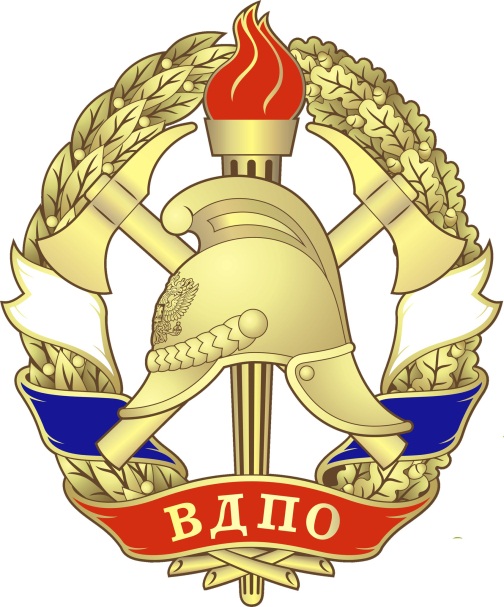 